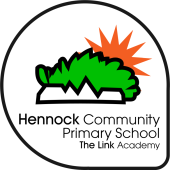 2017 -182017 -18HennockNationalEarly Learning GoalsEarly Learning Goals63%71%PhonicsPhonics83%82%KS1 (5 pupils)Reading 80%75%KS1 (5 pupils)Writing80%70%KS1 (5 pupils)Maths100%76%KS2 (3 pupils)Reading100%75%KS2 (3 pupils)Writing100%78%KS2 (3 pupils)Maths100%76%KS2 (3 pupils)Combined100%64%